Westside at Buttercup Creek Homeowners Association, Inc.Date: Tuesday, April 13th, 2021Place: Meeting was held remotely via Zoom due to the pandemic Board Meeting MinutesPublic Session Call to OrderThe board meeting was called to order by President Denney James at 7:02pm.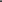 A quorum was established by the Board of Directors (BoD) in attendance: Denney James			Dennis Domanski				Jodi BeaubienPaul Daly			Residents in attendance:There were four residents in attendance. Also in attendance: Jim Smitherman and Jamie Richardson.Open ForumNo resident comments.Ratify Board Votes Since Last MeetingThe BoD appointed Jason Emery to fill the vacancy after Isaac LeGrand  submitted his resignation. He will serve until the November 2021 annual meeting and election. Approval of Last Meeting MinutesThe February board meeting minutes were reviewed by the BoD. Dennis Domanski moved to approve the February board meeting minutes as presented. Jodi Beaubien seconded the motion. The motion carried 4-0.  The approved meeting minutes will be posted to the Town Square website. Manager’s Report FinancialsThe YTD financial reports were presented. ViolationsThe YTD violation report was presented.  Jim will post a.  notification about downed trees being cited for as of April 15th and landscaping issues need to be addressed by May 31st Action ItemsFacilitated annual meeting Inspected amenity areas after the stormDowned trees removedFacilitated storm damage repairsObtained revised landscape bidPreparing for pool opening. Cool coat surface completed. Cleaning scheduled. Committee Reports and Other Business Pools – Jim presented the pool committee report.Pools scheduled to open on May 1st from 5am-9pmStorm damage repairs are in the process of being completed.Pool furniture will be put out and spaced in accordance with covid guidelines. New residents will have to fill out a pool waiver to access the pool. Any residents that filled it out last year will not have to fill out a new one. The waiver is on TownSq and will be posted to the www.westsidehoa.org site as well. Parks - Jim provided an update on the parks.Cement pads for the picnic tables at Kay Redden park Dennis Domanski moved to approve up to $3k to have cement pads placed at Kay Redden park and for the tables and chairs to be bolted down. Jodi Beaubien seconded the motion. The motion carried 4-0.Landscape - Jim provided the landscaping update. The board discussed the bids for proposed landscaping enhancements. Dennis Domanski moved to approve the Urban Dirt bids for landscaping enhancements for a total of $107,416.04. Denney James seconded the motion. The motion carried 3-1.Dennis Domanski moved to approve up to $1800 for brush cleanup of the Lakeline pool native area. Jodi Beaubien seconded the motion. The motion carried 4-0. Executive Session The meeting entered executive session at 8:08pm.The meeting exited executive session at 9:30pm.Dennis Domanski moved to adjourn. Denney James seconded the motion. There being no further business, the board meeting was adjourned at 9:30pm.